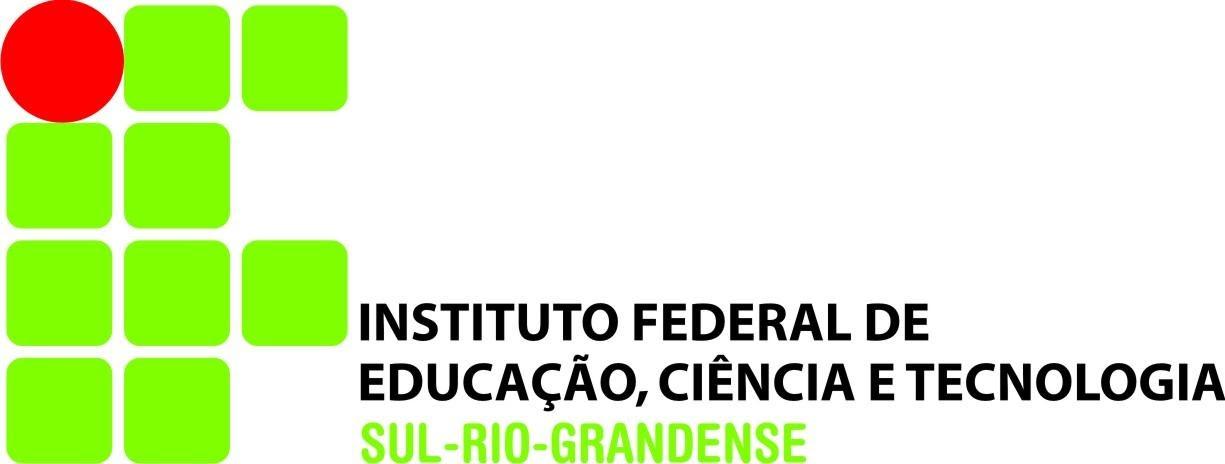 MINISTÉRIO DA EDUCAÇÃOSECRETARIA DE EDUCAÇÃO PROFISSIONAL E TECNOLÓGICAINSTITUTO FEDERAL DE EDUCAÇÃO, CIÊNCIA E TECNOLOGIA SUL-RIO-GRANDENSEPRÓ-REITORIA DE EXTENSÃO E CULTURAPRÓ-REITORIA DE PESQUISA, INOVAÇÃO E PÓS-GRADUAÇÃOEDITAL PROEX / PROPESP Nº 01/2021 – FLUXO CONTÍNUO PARA CRIAÇÃO DE UNIDADES INCUBADORASANEXO V FICHA DE AVALIAÇÃO DAS PROPOSTAS ( * ) A proposta deve retornar para o proponente para preenchimento.( ** ) A proposta deve retornar para o proponente para alteração. Obs.: A proposta somente será homologada quando não houver itens para preenchimento (*) ou alteração (**). Nestes casos, a proposta de Unidade Incubadora deve retornar para o Câmpus proponente para as adequações descritas no parecer.PARECER DO CONSELHO DELIBERATIVO DA REDE DE INCUBADORAS DO IFSUL(10) Proposta de Unidade Incubadora foi aprovada SEM ressalvas.(10) Proposta de Unidade Incubadora foi aprovada COM ressalvas. Estará habilitada para continuidade da tramitação apenas após o envio dos ajustes indicados.(10) Proposta de Unidade Incubadora não foi aprovada. Recomenda-se reformulação da proposta e nova candidatura. ________________________________________________________________________________________________________________________________________________________________________________________________________________________________________________________________________________________________________________________________________________________________________________________________________________________________________________________________________________________________________________________________________________________________________________________________________________________________________________________________________________________________________________________________________________________________________________________________________________________________________________________________________________________________________________________________________________________________________________________________________________________________________________________________________________________________________________________________________________________________________________________________________________________Pelotas, xx de xxxxx de 202xAssinatura do(a) Avaliador(a) 1: ………………………………………………………………………...Assinatura do(a) Avaliador(a) 2: ………………………………………………………………………...Assinatura do(a) Avaliador(a) 3: ………………………………………………………………………...ITEM DE ACORDO COM O ANEXO II1.(    ) Apresenta (    ) Não apresenta* 1.1(    ) Apresenta (    ) Não apresenta*1.2(    ) Apresenta (    ) Não apresenta*1.3(    ) De acordo com o Regimento Interno da Rede de Incubadoras do IFSul (    ) Em desacordo com o Regimento Interno da Rede de Incubadoras do IFSul*1.4 (    ) De acordo com o Regimento Interno da Rede de Incubadoras do IFSul (    ) Em desacordo com o Regimento Interno da Rede de Incubadoras do IFSul*1.5(    ) De acordo com o Regimento Interno da Rede de Incubadoras do IFSul (    ) Em desacordo com o Regimento Interno da Rede de Incubadoras do IFSul*2(10) NÃO ATENDE: a proposta de Unidade Incubadora não está alinhada às competências do Câmpus.**(10) INSUFICIENTE: A redação atende muito pouco ao critério de alinhamento da proposta de Unidade Incubadora às competências do Câmpus.**(  ) REGULAR: A redação atende pouco ao critério de alinhamento da proposta de Unidade às competências do Câmpus. **(10) SATISFATÓRIO: A redação atende suficientemente ao critérios de alinhamento da proposta de Unidade Incubadora às competências do Câmpus, sem aprofundamento. (  ) BOM: A redação atende amplamente o critério de alinhamento da proposta de Unidade Incubadora às competências do Câmpus, desenvolvendo de maneira aprofundada sobre a questão. (10) MUITO BOM: A redação atende completamente o critério de alinhamento da proposta de Unidade Incubadora às competências do câmpus, desenvolvendo integralmente a questão.3(10) NÃO ATENDE: a proposta de Unidade Incubadora não apresenta diretrizes estratégicas e metas.**(10) INSUFICIENTE: A proposta de Unidade Incubadora apresenta a missão, desconsiderando a visão, os valores e as metas a curto, médio e longo prazo.**(10)  REGULAR: A proposta de Unidade Incubadora apresenta a missão, a visão e os valores, desconsiderando as metas a curto, médio e longo prazo.**(10)  SATISFATÓRIO: A proposta de Unidade Incubadora apresenta a missão, a visão e os valores descritos de maneira satisfatória e as metas expressas de maneira genérica, sem delimitar o espaço de tempo para alcançá-las.(10)  BOM: A proposta de Unidade Incubadora apresenta a missão, a visão e os valores muito bem fundamentados e as metas expressas a curto, médio e longo prazo são apresentadas, sendo considerada sua factibilidade satisfatória.(10) MUITO BOM: A proposta de Unidade Incubadora apresenta a missão, a visão e os valores muito bem fundamentados e as metas expressas a curto, médio e longo prazo são factíveis a realidade do Câmpus.4 (10) NÃO ATENDE: a proposta de Unidade Incubadora não está alinhada às competências do Câmpus.**(  ) INSUFICIENTE: A redação atende muito pouco ao critério de alinhamento da proposta de Unidade Incubadora às competências do Câmpus. **(  ) REGULAR: A redação atende pouco ao critério de alinhamento da proposta de Unidade às competências do Câmpus. (10) SATISFATÓRIO: A redação atende suficientemente ao critérios de alinhamento da proposta de Unidade Incubadora às competências do Câmpus, sem aprofundamento. **(  ) BOM: A redação atende amplamente o critério de alinhamento da proposta de Unidade Incubadora às competências do Câmpus, desenvolvendo de maneira aprofundada sobre a questão. (10) MUITO BOM: A redação atende completamente o critério de alinhamento da proposta de Unidade Incubadora às competências do câmpus, desenvolvendo integralmente a questão.5(10) NÃO ATENDE: a proposta de Unidade Incubadora não está alinhada às competências do Câmpus.**(  ) INSUFICIENTE: A redação atende muito pouco ao critério de alinhamento da proposta de Unidade Incubadora às competências do Câmpus.**(  ) REGULAR: A redação atende pouco ao critério de alinhamento da proposta de Unidade às competências do Câmpus.**(10) SATISFATÓRIO: A redação atende suficientemente ao critérios de alinhamento da proposta de Unidade Incubadora às competências do Câmpus, sem aprofundamento. (  ) BOM: A redação atende amplamente o critério de alinhamento da proposta de Unidade Incubadora às competências do Câmpus, desenvolvendo de maneira aprofundada sobre a questão. (10) MUITO BOM: A redação atende completamente o critério de alinhamento da proposta de Unidade Incubadora às competências do câmpus, desenvolvendo integralmente a questão.6(10) NÃO ATENDE: a proposta de Unidade Incubadora não está alinhada às competências do Câmpus.**(  ) INSUFICIENTE: A redação atende muito pouco ao critério de alinhamento da proposta de Unidade Incubadora às competências do Câmpus.**(  ) REGULAR: A redação atende pouco ao critério de alinhamento da proposta de Unidade às competências do Câmpus. **(10) SATISFATÓRIO: A redação atende suficientemente ao critérios de alinhamento da proposta de Unidade Incubadora às competências do Câmpus, sem aprofundamento. (  ) BOM: A redação atende amplamente o critério de alinhamento da proposta de Unidade Incubadora às competências do Câmpus, desenvolvendo de maneira aprofundada sobre a questão. (10) MUITO BOM: A redação atende completamente o critério de alinhamento da proposta de Unidade Incubadora às competências do câmpus, desenvolvendo integralmente a questão.7(10) Não apresenta pelo menos um/a (01) servidor(a) com 20 horas disponíveis.*(10) Apresenta pelo menos um/a (01) servidor(a) com 20 horas disponíveis.8(10) Não apresenta infraestrutura mínima para Unidade Incubadora, de acordo com o Regimento da Rede de Incubadora.**(10) Apresenta parcialmente infraestrutura mínima para Unidade Incubadora, de acordo com o Regimento da Rede de Incubadora.**(10) Apresenta infraestrutura mínima para funcionamento da Unidade Incubadora proposta.9(10) Não apresenta plano de receitas e despesas.**(10) O plano de receitas e despesas apresenta informações inconsistentes sobre a sustentabilidade financeira da incubadora.**(10) O plano de receitas e despesas apresenta informações consistentes sobre a sustentabilidade financeira da incubadora.10.(10) Não apresenta proposta com critérios para admissão de empreendimentos para pré-incubação e/ou incubação.**(10) Apresenta parcialmente a proposta com critérios para admissão de empreendimentos para pré-incubação e/ou incubação.**(10) Apresenta proposta com critérios para admissão de empreendimentos para pré-incubação e/ou incubação.11.(10) Não apresenta proposta com critérios para monitoramento e avaliação de empreendimentos pré-incubados e/ou incubados.**(10) Apresenta proposta com critérios para monitoramento e avaliação de empreendimentos pré-incubados e/ou incubados, contudo não estão de acordo com o tipo de Unidade Incubadora indicado no item 1.3 do Anexo II.**(10) Apresenta proposta com critérios para monitoramento e avaliação de empreendimentos pré-incubados e/ou incubados de acordo com o tipo de Unidade Incubadora indicado no item 1.3 do Anexo II.12.Este critério somente será analisado quando o Plano de Implantação da Unidade Incubadora dispor de parcerias.(10) Não apresenta Anexo III/Anexo IV assinado pela Instituição/Profissional parceiro(a).*(10) Apresenta Anexo III/Anexo IV assinado pela Instituição/Profissional parceiro(a).